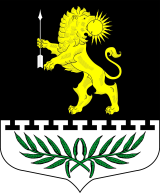 Ленинградская областьЛужский муниципальный районСовет депутатов Серебрянского сельского поселенияРЕШЕНИЕОт   18 декабря 2023 года    №   218«О внесении изменений и дополнений в Положение о порядке и условиях приватизации муниципального имущества Серебрянского сельского поселения Лужского муниципального района Ленинградской области», утвержденное решением совета депутатов Серебрянского сельского поселения № 103 от 04.12.2012 года»В соответствии с Федеральным законом от 06.10.2003 N 131-ФЗ "Об общих принципах организации местного самоуправления в Российской Федерации", на основании информационного письма городской прокуратуры от 16.06.2023 г. № 7-12-2023, Совет депутатов Серебрянского сельского поселения решил:  1. Внести изменения в Положение о порядке и условиях приватизации муниципального имущества Серебрянского сельского поселения Лужского муниципального района Ленинградской области», утвержденное решением совета депутатов Серебрянского сельского поселения № 103 от 04.12.2012 года (далее – Положение):               1.1. Статью 4 Положения дополнить пунктом 4.2. следующего содержания:«4.2. Для участия в продаже имущества на аукционе претенденты перечисляют задаток в размере 20 процентов начальной цены продажи имущества, составляющей 100 млн. рублей и более, 10 процентов начальной цены продажи имущества, составляющей менее 100 млн. рублей, в счет обеспечения оплаты приобретаемого имущества и заполняют размещенную в открытой части электронной площадки форму заявки с приложением электронных документов в соответствии с перечнем, приведенным в информационном сообщении о проведении аукциона.».1.2. Пункт 6.5. Статьи 6 Положения изложить в следующей редакции:«6.5. Для участия в конкурсе претенденты перечисляют задаток в размере 20 процентов начальной цены продажи имущества, составляющей 100 млн. рублей и более, 10 процентов начальной цены продажи имущества, составляющей менее 100 млн. рублей, в счет обеспечения оплаты приобретаемого имущества и заполняют размещенную в открытой части электронной площадки форму заявки с приложением электронных документов в соответствии с перечнем, приведенным в информационном сообщении о проведении конкурса.».1.3. Статью 8 Положения дополнить пунктом 8.2. следующего содержания:«8.2. Для участия в продаже имущества посредством публичного предложения претенденты перечисляют задаток в размере 20 процентов начальной цены продажи имущества, составляющей 100 млн. рублей и более, 10 процентов начальной цены продажи имущества, составляющей менее 100 млн. рублей, в счет обеспечения оплаты приобретаемого имущества и заполняют размещенную в открытой части электронной площадки форму заявки с приложением электронных документов в соответствии с перечнем, приведенным в информационном сообщении о продаже имущества посредством публичного предложения.».     2. Настоящее Решение подлежит официальному опубликованию.     3. Настоящее Решение вступает в силу со дня официального опубликования.Глава Серебрянского сельского поселенияИ.о. председателя Совета депутатов                                                                        А.В. Александрова